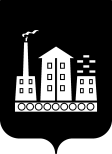 АДМИНИСТРАЦИЯ ГОРОДСКОГО ОКРУГА СПАССК-ДАЛЬНИЙПОСТАНОВЛЕНИЕ24 июня 2019г.         г. Спасск-Дальний, Приморского края          № 278-паО внесении изменений в постановление Администрации городского округа Спасск-Дальний от 18 декабря 2017г.  № 580-па «Об  утверждении  административного регламента предоставления муниципальной услуги «Согласование проведения переустройства и (или) перепланировки жилого помещения»   На основании Федерального закона от 27 декабря . № 558-ФЗ              «О внесении изменений в Жилищный кодекс Российской Федерации в части упорядочения норм, регулирующих переустройство и (или) перепланировку помещений в многоквартирном доме», Администрация городского округа Спасск-ДальнийПОСТАНОВЛЯЕТ:1. Внести в постановление Администрации городского округа Спасск-Дальний от 18 января . № 580-па  «Об утверждении Административного регламента предоставления   муниципальной услуги «Согласование проведения переустройства и (или) перепланировки жилого помещения» следующие изменения:1.1. в заголовке и пункте 1 постановления слова «жилые помещения» заменить словами «помещения в многоквартирном доме»;1.2. в заголовке административного регламента и далее по тексту слова «жилые помещения» заменить словами «помещения в многоквартирном доме».2.  Опубликовать настоящее постановление в официальной печати и разместить на официальном сайте городского округа Спасск-Дальний.3. Контроль за исполнением настоящего постановления возложить на первого заместителя главы Администрации городского округа Спасск-Дальний                    О.А. Митрофанова.Глава городского округа Спасск-Дальний           	                                          В.В. Квон